WIOA ETPL CONTINUED ELIGIBILITY APPLICATION
FREQUENTLY ASKED QUESTIONS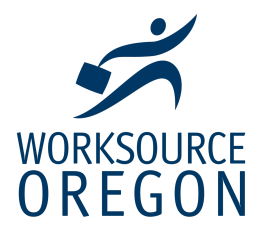 Updated 12/18/15What happens if I do not submit the Continued Eligibility Application?
All training providers currently on Oregon’s ETPL not submitting a Continued Eligibility Application will be removed from the list. An updated, WIOA-compliant Eligible Training Provider List will be effective July 1, 2016.What are the required data elements we will be required to submit and why does my organization have to submit them? In order to be on the Eligible Training Provider List, WIOA requires performance information on all students enrolled in the training programs, not just for students receiving WIOA related funding. The required data elements provide the information needed to report outcomes for WIOA programs.The Department of Labor has not yet issued final regulations on reporting and data elements for the ETPL, which is why they are not specified more on Attachment C. DOL has released a draft template (available here) for annual performance reporting that provides a general idea of the type of data that will need to be tracked for the report. Given the draft template, the data to be collected will most likely be the following:• Demographics of the population served.• Information on cost of attendance, including costs of tuition and fees, for participants.• Information on the program completion rate for participants. • Percentage of participants who entered unsubsidized employment in an industry related to the program; median earnings; recognized credentials obtained by participants. NOTE:  The Oregon Employment Department, via data sharing agreements, will be able to report on these three data elements if student social security numbers are submitted by the training provider.Actual performance template may vary dependent on final WIOA performance reporting regulations and state design of eligibility process.Does the application with original signatures need to be mailed or is an email with the scanned signed pages acceptable for submission?Scanned and emailed signature pages is preferred, but you may also submit a hard copy with original signatures to:
Oregon Employment Department
Workforce Investment Division875 Union St NE, Room 310Salem, OR 97311